Reading Interest Survey Name______________________________________________                         Grade______I prefer to read (circle one):FictionNon-fictionI like them bothI prefer to read (circle one):Books in a seriesBooks that are not part of a seriesI prefer them bothThe last book I read, and enjoyed, was:____________________________________________________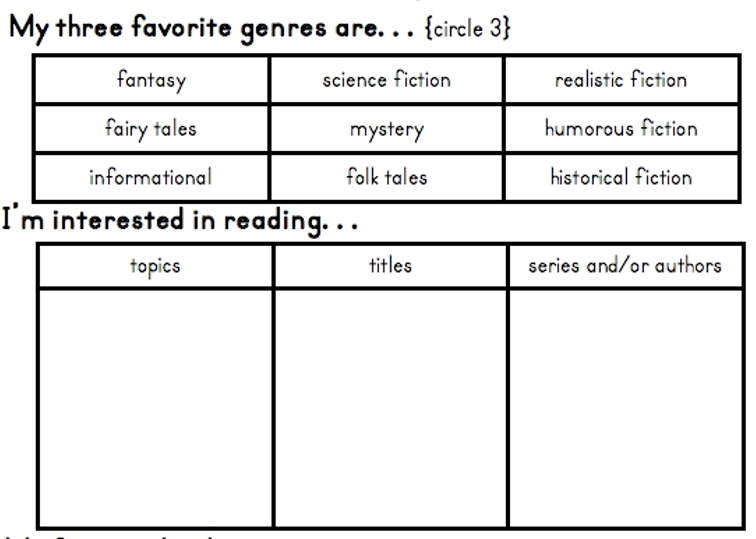 How do you feel about reading?________________________________________________________________________________________________________________________________________________